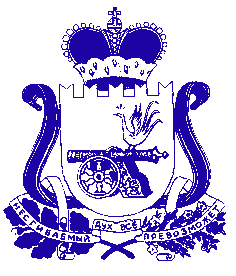 АДМИНИСТРАЦИЯ  РУХАНСКОГО СЕЛЬСКОГО ПОСЕЛЕНИЯ ЕРШИЧСКОГО  РАЙОНА СМОЛЕНСКОЙ ОБЛАСТИП О С Т А Н О В Л Е Н И Еот 07.11.2018 № 43        с.ЕршичиЕршичского районаСмоленской областиО назначении ответственного заразмещение информации о деятельности АдминистрацииРуханского сельского поселенияЕршичского района Смоленской области       В соответствии со статьей 13 Федерального закона от 09.02.2009 года № 8-ФЗ «Об обеспечении доступа к информации о деятельности государственных органов и органов местного самоуправления», Администрация Руханского сельского поселения Ершичского района Смоленской области  п о с т а н о в л я е т:Назначить ответственного за размещение информации о деятельности Администрации Руханского сельского поселения Ершичского района Смоленской области в сети Интернет на официальном сайте Администрации Руханского сельского поселения Ершичского района Смоленской области - http://ruchansp.admin-smolensk.ru Главу муниципального образования Руханского сельского поселения Ершичского района Смоленской области М.В.Пядина.2. Настоящее  постановление  вступает в силу с момента его принятия и подлежит опубликованию на официальном сайте Администрации Руханского сельского поселения Ершичского района Смоленской области.3. Контроль за исполнением настоящего постановления оставляю за собой.Глава муниципального образованияРуханского сельского поселенияЕршичского района Смоленской области					М.В.Пядин